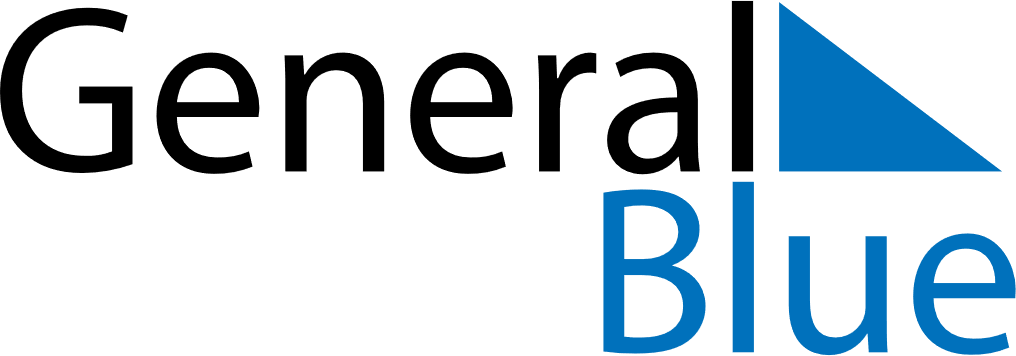 December 2020December 2020December 2020December 2020IcelandIcelandIcelandSundayMondayTuesdayWednesdayThursdayFridayFridaySaturday12344567891011111213141516171818192021222324252526St Þorlákur’s DayChristmas EveChristmas DayChristmas DayBoxing Day2728293031New Year’s Eve